MINUTES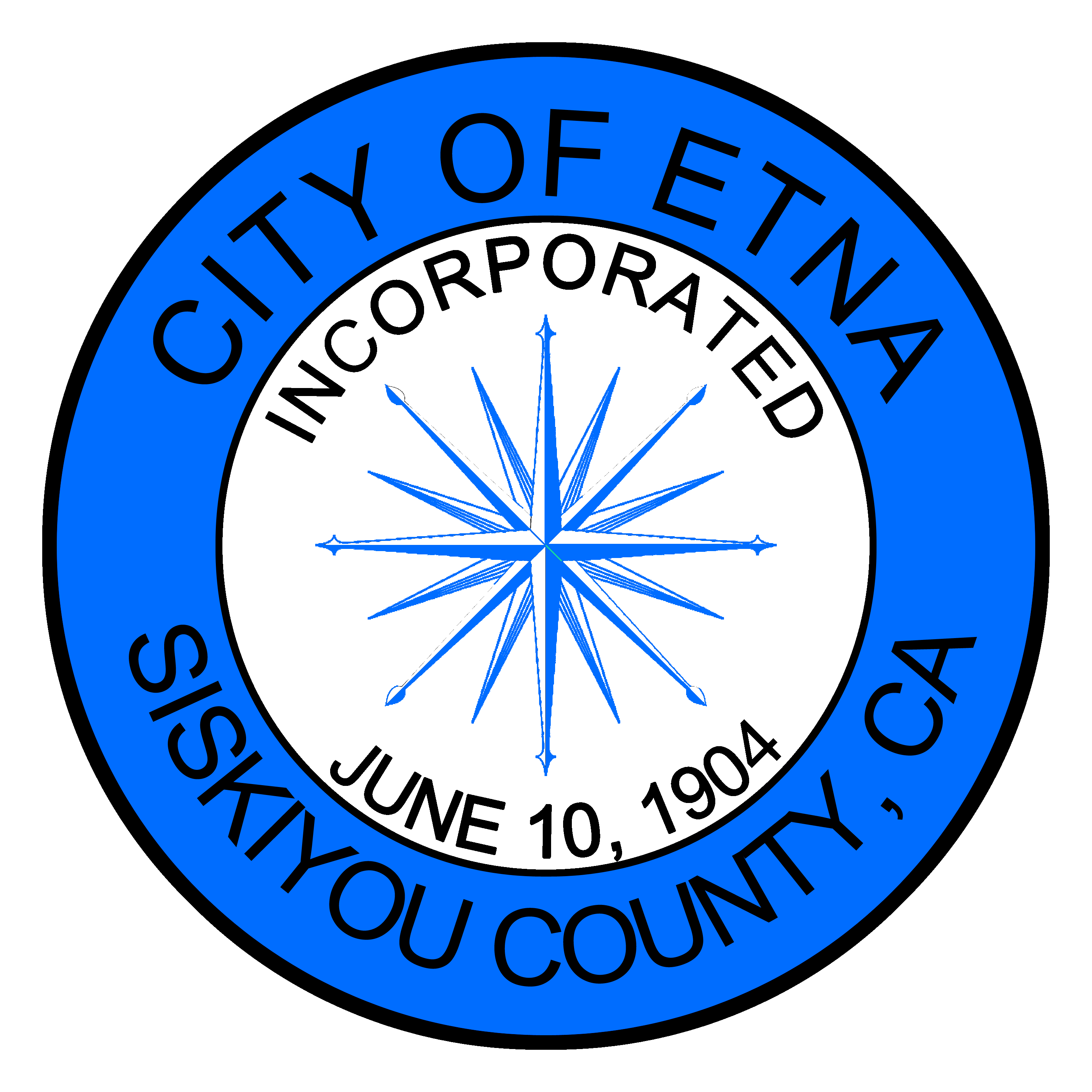 REGULAR MEETING OF THE ETNA CITY COUNCILMonday June 7, 2021Members of the Etna City Council met on this 7th day of June, via TELECONFERENCE.  Mayor Jaime Tarne called the meeting to order and dispensed with the flag salute. Roll CallCouncilmembers Mitch Trost, Charnna Gilmore, Cliff Munson, and Mayor Jaime Tarne were present.  Councilmember Fawaz was not present.Oral Comments from the Public on Non-Agenda ItemNone.Consent Calendar Check RegisterCouncilmember Gilmore asked about the Network One contract.  	Councilmember Trost moved to approve the Consent Calendar, Gilmore seconded, and the motion passed. Ayes:  Gilmore, Tarne, Trost, MunsonCouncil/Department Reports:	Public Works Director Dan Burbank reported that he has been spending a lot of time at the pool working on replacing tiles among other things.  They have also painted the recycling bins.  He also mentioned that Lawrence and Associates has been working on the monitoring wells. 	Police Chief Josh Short reported that with warmer weather there has been a lot more activity and they have been making sure they are out showing their presence.  The PAL swim team has started.  	Ambulance Director Terri Arrwood reported that EMS Week and the Blood Drive was a success.  CHP gave a training with child and seats.  Arrwood has been working on medical bags for the PD and making sure first aid equipment is up to date.  There will be a helicopter landing training coming up on the 15th.	City Clerk Kris Hargrove reported that they have been working on the budget and preparing for the upcoming budget meetings.  All CDBG information has been scanned into the system.  Hargrove has also been working on the American Rescue Plan funding.	Mayor Tarne reported that the schools will be renting the pool, and the pool will be open to the public June 12th.  Tarne also gave an update on vaccination statistics for Siskiyou County and current COVID conditions.  Tarne also mentioned that two new people have been hired for the pool. 	Councilmember Gilmore reported that the Draft Water Conservation Plan will be ready for the next meeting and is hoping for approval at that meeting.  PUBLIC HEARING: Amendment to Title 17 Zoning of the Etna Municipal Code, 2021 Planning Fee Study.  	Mayor Tarne opened the Public Hearing at 6:47 pm.	City Planner Richard Tinsman described the amendment to Title 17, Zoning, of the City of Etna Municipal Code to establish regulations for accessory dwelling units (ADUs) and junior accessory dwelling units (JADUs) consistent with state law.  This would repeal Section 17.34.220, Second Units in Single-Family and Multifamily Residential Zones, and add Chapter 17.52, Accessory Dwelling Units.  	Councilmember Gilmore commented that growth in Etna needs to balance with the City’s water supply.  Mayor Tarne shared concerns with establishing residency in RVs in front yards.  Tinsman explained that you are not allowed to live in RVs unless you are in an RV Park, or Mobile Home Park.  	Tinsman stated that he does not see any problems with amending Title 17.  	Councilmember Munson asked if a project for a 500 square foot project would require permits.  Tinsman explained that JADUs must be inside the dwelling, have owner occupancy, and would need to have separate appliances.  	Councilmember Trost moved to approve Ordinance 220, Gilmore seconded, and the motion passed. Ayes:  Gilmore, Tarne, Trost, Munson	Tinsman introduced the second part of the Public Hearing regarding the City of Etna Fee Schedule.  He recommends that the City Council adopts Ordinance 221 amending Section 18.12.020, Environmental Assessment Fee, and Section 18.12.030, Environmental Impact Report Fee, of the Etna Municipal Code to Establish and Update Planning Fees by Resolution of the City Council; and adopt Resolution 2021-008, a Resolution of the City Council of the City of Etna Establishing Fees for Planning Services and Accessory Dwelling Units and repealing Resolution 662.	Mayor Tarne moved to approve the 2021 Planning Fee Study and adopt Ordinance 221, and Resolution 2021-008.  Gilmore seconded and the motion passed. Ayes:  Gilmore, Tarne, Trost, Munson	Mayor Tarne closed the Public Hearing at 7:49 pm.Current Business:	Discuss/Approve Purchase Policy.  City Clerk Hargrove has updated the purchase policy and shared it in detail.  Councilmember Trost moved to approve the updated Purchase Policy.  Mayor Tarne seconded and the motion passed.Ayes:  Gilmore, Tarne, Trost, MunsonCORRESPONDENCE:CITY COUNCIL STATEMENTS AND REQUESTS:	Councilmember Gilmore requested that we reach out to the grant writer that previously applied for the city and ask if she would be able to assist with the solar grant project for the pool.  Clerk Hargrove explained that the grant writer has already been approved to assist the city in potential grants.  Hargrove has reached out to her before, but she was very busy with other projects.  Adjournment	There being no further business Mayor Tarne adjourned the open meeting at 7:42 pm. CLOSED SESSION: Pursuant to Government Code Section 54957:Discuss Employee MattersDiscuss Legal MattersRespectfully submitted,Jenny Bennett Asst. City Clerk